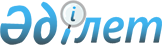 Қазақстан Республикасы Министрлер Кабинетінің кейбір шешімдерінің күші жойылды деп тану туралыҚазақстан Республикасы Үкіметінің 2005 жылғы 31 мамырдағы N 537 Қаулысы

      Қазақстан Республикасының Үкіметі  ҚАУЛЫ ЕТЕДІ : 

      1. Мыналардың күші жойылды деп танылсын: 

      1) "Қаржы көрсеткіштері бойынша статистикалық есеп беру туралы" Қазақстан Республикасы Министрлер Кабинетінің 1992 жылғы 22 маусымдағы N 547 қаулысы (Қазақстан Республикасының ПҮКЖ-ы, 1992 ж., N 25, 395-құжат); 

      2) "Қазақстан Республикасының Статистика және талдау жөніндегі мемлекеттік комитеті жанындағы Статистика және есепке алу жөніндегі ведомствоаралық ғылыми-әдіснамалық кеңес туралы" Қазақстан Республикасы Министрлер Кабинетінің 1992 жылғы 8 қыркүйектегі N 751  қаулысы  (Қазақстан Республикасының ПҮКЖ-ы, 1992 ж., N 35, 539-құжат); 

      3) "Статистика және есепке алу жөніндегі ведомствоаралық ғылыми-әдіснамалық кеңес құрамына өзгерістер енгізу туралы" Қазақстан Республикасы Министрлер Кабинетінің 1993 жылғы 30 шілдедегі N 657 қаулысы. 

      2. Осы қаулы қол қойылған күнінен бастап қолданысқа енгізіледі.        Қазақстан Республикасының 

      Премьер-Министрі 
					© 2012. Қазақстан Республикасы Әділет министрлігінің «Қазақстан Республикасының Заңнама және құқықтық ақпарат институты» ШЖҚ РМК
				